PROTOPLAST FUSION AND SOMATIC HYBRDISATIONWHAT IS A PROTOPLAST?	The entire plant cell without its cellulosic cell wall and protoplasts are functional individual cell with plasma membrane as outermost layer .What is protoplast culture?In vitro culture of protoplast Sources of protoplastmesophyll cells of leaves  cultured suspension cells		callus culturepreconditioned plant material 					Isolation of protoplast	methods of protoplast isolation can be classifed into two main groupsmechanical method (non enzymatic)enzymatic		sequential method (two  step method) mixed method ( single step method)Mechanical method:	It is done by cutting plasmolysed cells with a sharp edged micro scalpel or knife after keeping the material under microscope. The protoplasts are released and and the cells are deplamolysed.  This method is useful for isolation of protoplasts from vacuolated cells (eg. Onion bulbs, scales, radish roots)  this method gives poor yield of protoplasts and is not suitable for isolating protoplasts from meristematic and less vacuolated cells.  The mechanical method though was used as early as 1982, in now only rarely used for isolation of protoplastsEnzymatic method	Commercially available enzymes pectolyase Y 23cellulase =onozyka R10meicelaserhozymemacerozyme R 10hemicellulasepectinasedrieselase  the role of enzymes is to dissolve middle lamella and dissolving cell wall.  A combination of these enzymes in a concentration of 0.5 to 20% is used .  In many cases the macerozyme and cellulase are sufficient to obtain protoplast in  significant umber.  The enzyme solution is prepared in 10-15% sorbitol or mannitol containing small amount of CaCl2 (7mM) for membrance stability.   Sequential method:  This involves initial incubation of macerated plant tissue with pectinase (macroenzyme) which inturn are then converted into protoplasts by cellulase treatment.Mixed enzymatic	Plant tissue are plasmolysed in the presence of a mixture of pectinase and cellulases thus inducing simultaneous separation of cells and degradation of cell wall to release protoplast directly.	After enzyme treatment protoplast suspensions are collected by centrifugation (60 –100 rpm) for 2 – 5 minutes. Then washed in medium without enzyme.  Cell debries are removed and the protoplasts are placed in a medium with appropriate concentration of sucrose or mannitol..   This method is widely used sincelarge quantities of protoplasts can be obtained the cells are not broken as in case of mechanical isolationOsmotic shrinkage is lessTakes reduced timeLesser contamination Osmoticum	Osmoticum is a solution causing changes in osmatic pressure.  During isolation and culture , protoplasts require osmotic protection until they regenerate a strong wall.  Inclusion of an osmoticum in both isolation and culture media prevents rupture of protoplasts.  The most widely used osmotica are sorbitol, mannitol, glucose, or sucrose.     Subprotoplasts	Subprotoplast do not contain the entire contents of plant cells and include the followingCytoplast	The protoplasts lacking a nucleus and each contains entire cytoplasm of a cellMiniprotoplast / karyoplast	Isolated protoplasts contain a nucleus surrounded by some cytoplasm and the original outer plasma membraneMicroplast	The protoplast contain only a fraction of cytoplasm and outer membraneMicroprotoplast	The protoplats containing only a few of all chromosomes and a fraction of the cytoplasmViability of protoplast	The viability of protoplast is tested by Observing the presence of cytoplasmic streamingExclusion of Evans Blue dyeChange in protoplast size due to change in the level of osmoticumPresence of photosynthetic and respiratory activityFDA ( Fluorescein DiAcetate)  or CFW Calcofluor white (CFW) test.Minimum plating density	A minimum plating density of protoplasts is requied for growth to begin  eg. 5 x 103.to 1 x 105protoplast / cm3  for tobaccoCulture of protoplast	The first step in the protoplast culture is the development of a cell wall around the membrane of isolated protoplast.  This is followed by induction of division in the protoplast derived new cell giving rise to a small cell colony.  By manipulation of the nutritional and physiological conditions in the nutrient media, cell colonies  may be induced to grow callus continuously or to regenerate whole plantsProtoplast fusion	Protoplasts fusion or somatic hybridization is one of the most important uses of protoplast culture.  This is particularly significant for hybridization between species or genera, which can not be made to cross by conventional method of sexual hybridization.  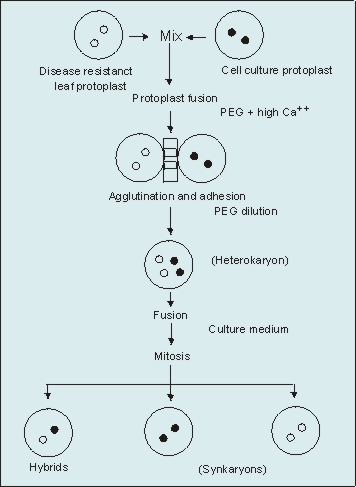 Somatic hybridization	 In vitro fusion of plant protoplasts derived either from somatic cell of somatic plant or from two genetically different plant is called somatic hybridizationMethods of protoplasts fusionSpontaneous fusionInduced fusionSpontaneous fusionProtoplasts during isolation often fuse spontaneously and this phenomenon is called spontaneous fusion. Simply physical contact is sufficient to bring about the spontaneous fusion among similar parental protoplasts.  The occurrence of multinucleate fusion bodies is common when cells are prepared from actively dividing cells.  Spontaneous fusion usually gives rise to homokaryon usually  intraspecific.  Protoplasts of young leaves undergo spontaneous fusion frequently.  This type of fusion can be done with the help of micromanipulators or micropipettes. Induced fusionInduced fusion	For achieving interspecific and intergeneric fusion the following methods are followedChemical methodElectric methodMechanical methodThe induced fusion requires a suitable agent called fusogen. The inducing agents first brings the protoplasts together and then causes them to adhere to one another for bringing about fusion.Chemofusion	The following chemicals are used as fusogensNaNO3 ( isolated protoplasts are suspended in an aggregation mixture of 5.5% NaNO3  in 10% sucrose solution)Poly Ethylene Glycol (PEG)(1 ml of protoplasts suspended in a culture medium with 1ml of 56% of PEG and tube shaken for 5 seconds. The protoplasts are allowed to sediment for 10 minutes washed with growth medium and examined for successful agglutination and fusion)When the quantity of protoplast is less drop cultures can be used.  Protoplasts are placed as microdrops in petriplates to which PEG (50l each)are added to each drop and kept for 5-10 minutes.      Calcium ions (Ca ++)( spinning the protoplasts in a fusion inducing solution (0.05M CaCl22H2O in 0.4M Mannitol at high pH of 10.5)Proteins: ( Gelatin and early products of its degradation at a concentration of 2.5% induced aggregation at high frequency within one hour (eg. Vicia, glycine, allium).Electric fusion	If protoplasts are placed into a small  vessel containing electrodes and a potential difference is applied then the protoplasts will line up between the electrodes.  Afterwards an extremely short square wave electric shock is applied protoplasts can be induced to fuse.Mechanical fusion	The isolated protoplasts are brought into intimate physical contact mechanically under microscope using micromanipulatorand perfusion micropipette.Selection of somatic hybridsThe protoplasts suspension recovered after a treatment with fusogens consists of following typesunfused prototplasts of two species/strainsproducts of fusion between two or more protoplasts of the same (homokaryon)hybrid protoplast produced by fusion between protoplasts of two species(heterokaryon)effective strategy has to be employed for the identification somatic hybrids of heterokaryon in nature  and they should be isolated.  This step is called selection of hybrid cells.Methods of selection of somatic hybridsSomatic visual markersHybrids of Petunia parodii (green) with P.hybrida (white) could be isolated in the form of green callus which represented only hybrid cells.biochemical basis for complementation This selection strategy exploits thse natural properties of the two parental species which show complementation in the hybrid cells and at same time permit their selection.auxin autotrophy: the parental protoplasts of Nicotina glauca and Nicotiana longsdorffi requires an auxin compound in order to proliferate, whereas hybrid callus tissue needs no such requirement since the hybrid cells are auxin autotrophicprotoplast of Petunia hybrida form calli on the MS medium while those of P.parodii produce only small cell colonies.  Further actinomycin (1g/ml) inhibits cell division of P.hybrida protoplasts, but it has no effect on those of P.parodii,  Thus protoplasts of both these Petunia species fail to produce macroscopic colonies on MS medium supplemented with 1g/ml actinomycin D whereas hybrid cells divide normally and produce macroscopic calli.to  culture the entire protoplast populationlabeLling: protoplasts of two parents may be labeled by different fluorescent agents, which will then enable the selection of hybridsoctadeconyl amino fluorescentoctadecyl palamineFluorescent Assorted Cell Sorter (FACS)Symmetric hybrids: 	Some somatic hybrid plants retain the full or nearly full somatic complements of the two parental species ; they are called symmetric hybrids.Asymmetric hybrids	Many somatic hybrids exhibit the full somatic complement of one parental species are lost during the preceding mitotic divisions; such hybrids are referred to as asymmetric hybrids.CYBRIDS	Cybrids or cytoplasmic hybrids are cells or plants containing nucleus of one species but cytoplasm from both the parental species.Cybrids can be produced in the following methodsfusion of normal protoplasts from one parent with enucleated protoplasts from the other parent.  Enucleated protoplasts can be obtained by high speed centrifugation (20,000 – 40,000g for 45 – 90 minutes) of protoplasts or by irradiation treatmentfusion of normal protoplasts form one parent and protoplasts containing non viable nuclei from the other selective elimination of one of the nuclei from the heterokaryon selective elimination of chromosomes of one parent at a later stage after fusion of the nucleiMajor application of cybrids	 to transfer the cytoplasmic male sterility (tobacco, tomato)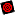 	 to transfer antibiotic resistance character(tobacco)	 to transfer herbicide resistance (brassica)Production of cytoplsmically male sterile lines in tomatoMesophyll protoplasts of tomato (Lycopersicon esculentum) were treated with iodoacetamide (IOA) to inactivate mitochondria and Mesophyll protoplast of Solanum acaule (S.tuberosum) wre irradiated with  or X rays to inactivate nuclei.  The protoplast were mixed in 1:1 ratio and induced to fuse using Ca++and PEG, leading to the production of heterologous hybrids.  Among the fusion from the original cultivars with respect to morphology, physiology and chromosome number (2n = 24), but exhibited various degrees of male sterilityThe nuclear genotype of cultivar remains unaffected100% probability of getting somatic hybridsApplications of somatic hybridisation and cybridisationFor effecting wide hybridizationInterspecific hybrids in genus Daucus and its relativesin genus Nicotiana and BrassciaIntergeneric   Rice + Echnichloa = oryzochloaRaphanus sativus + B.oleracea = raphanobrassicaN.tabacum + Lycopersicon esculentum = solanopersiconSolanum tuberosum + L.esculentum = solanopersiconTo  create recombinants in asexually propagated crops or sterile plantsEg.  Potato Overcoming the barriers of self incompatabilityEg. Nicotiana tabacum x N.nesophila (disease resistant)Production of cms linesProduction of herbicide tolerant plants (brassica)